sector noroeste del cubeto 10 de aproximadamente 25.000 m3PISCINA No 14.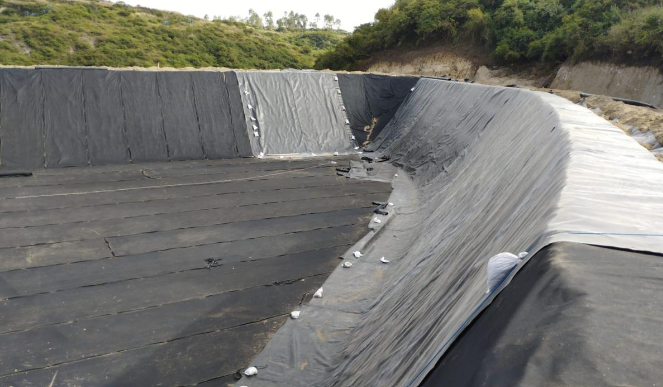 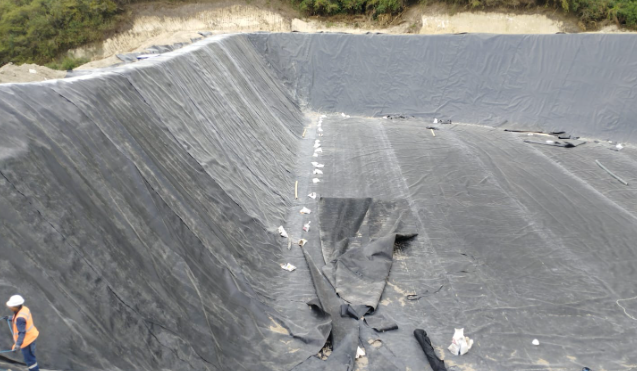 